ČETRTEK, 12. 11. 2020LUMNaberite odpadlo listje dreves, ki še ni posušeno ali odtrgajte kakšen zelen list. Liste naložite na mizo pod navaden list papirja in nato drgnite po listu z voščenko, lahko tudi svinčnikom (primeren je mehek svinčnik), samo v eno smer. Pomembno je, da voščenko ali svinčnik drgnete s celo površino in ne samo s špico. Ni potrebno močno pritiskat, pač pa z občutkom. Primer izdelkov: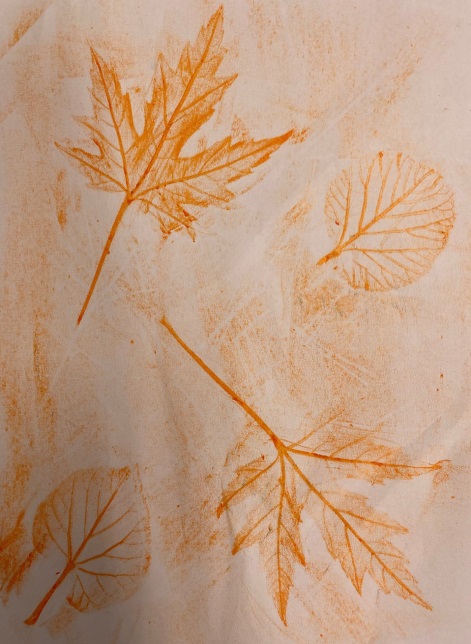 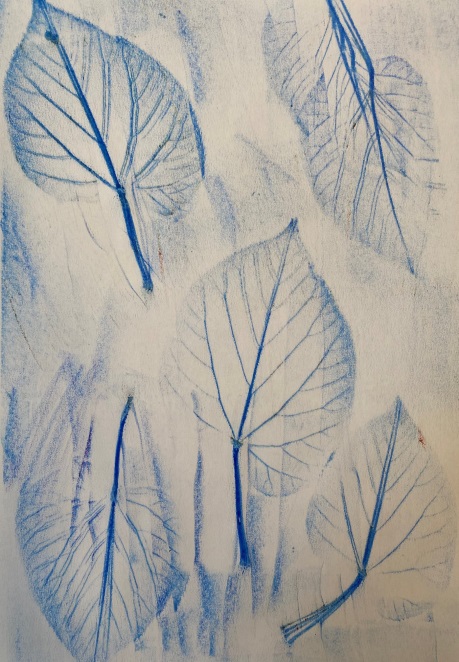 Naredite še naslednji izdelek – navodila v posnetku: DVAKRAT KLIKNI Z MIŠKO, NATO ODPRI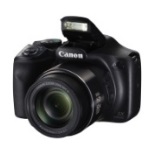 TITNavodila ste dobili včeraj od učiteljice Jadvige tudi za danes.MATDZ str. 62 - 63SLJPoglejte si posnetek (Kekec 1. del) na povezavi:https://www.youtube.com/watch?v=7tU6Wewc7I4